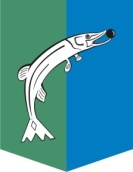 АДМИНИСТРАЦИЯСЕЛЬСКОГО ПОСЕЛЕНИЯ НИЖНЕСОРТЫМСКИЙСургутского районаХанты – Мансийского автономного округа - ЮгрыПОСТАНОВЛЕНИЕ «31» октября  2018 года                          			                              № 420  п. НижнесортымскийОб утверждении муниципальной программы«Профилактика терроризмаи экстремизма, а также минимизацияи (или) ликвидация последствий проявленийтерроризма и экстремизма на территориисельского поселения Нижнесортымскийна 2019 - 2021 годы»	В соответствии с Федеральными законами от 25.07.2002 № 114-ФЗ «О противодействии экстремистской деятельности», от 06.10.2003 № 131-ФЗ «Об общих принципах организации местного самоуправления в Российской Федерации», от 06.03.2006 № 35-ФЗ «О противодействии терроризму», уставом сельского поселения Нижнесортымский, в целях определения основных направлений деятельности в рамках реализации вопроса местного значения - участие в профилактике терроризма и экстремизма, а также в минимизации и (или) ликвидации последствий проявления терроризма и экстремизма на территории  сельского поселения Нижнесортымский:	1. Утвердить муниципальную программу «Профилактика терроризма и экстремизма, а также минимизация и (или) ликвидация последствий проявлений терроризма и экстремизма на территории сельского поселения Нижнесортымский на 2019 – 2021 годы» согласно приложению.         2. Признать утратившими силу:	- постановление администрации сельского поселения Нижнесортымский от 19.08.2015 № 251 «Об утверждении муниципальной программы «Профилактика терроризма и экстремизма, а также минимизация и (или) ликвидация последствий проявлений терроризма и экстремизма на территории сельского поселения Нижнесортымский на 2016 - 2018 годы»;	- постановление администрации сельского поселения Нижнесортымский от 14.05.2018 № 154 «О внесении изменений в постановление администрации сельского поселения Нижнесортымский от 19.08.2015 № 251».         3. Обнародовать настоящее постановление и разместить на официальном сайте администрации сельского поселения Нижнесортымский.          4. Настоящее постановление вступает в силу с 01 января 2019 года.5. Контроль за исполнением настоящего постановления возложить на заместителя главы сельского поселения Нижнесортымский Кузнецову И. А.Глава поселения						                                  П. В. Рымарев1.Паспорт муниципальной программы «Профилактика терроризмаи экстремизма, а также минимизация и (или) ликвидация последствий проявлений терроризма и экстремизма на территории сельского поселения Нижнесортымскийна 2019 - 2021 годы» (далее – Программа)2. Характеристика текущего состояния соответствующей сферы социально-экономического развития         Профилактика терроризма и экстремизма, а также минимизации и ликвидации последствий проявлений терроризма и экстремизма на территориисельского поселения Нижнесортымский (далее - поселение) – это условия сохранения жизни и здоровья людей, а также объектов и материальных ценностей от пожаров.На сегодняшний день положение с профилактикой терроризма и экстремизма на территории поселения складывается следующим образом:- обучение населения мерам поведения при обнаружении подозрительных бесхозяйных предметов; - проведение работы в образовательных учреждениях по укреплению толерантности, дружбы между представителями различных национальностей.	 Причинами чрезвычайных ситуаций могут являться террористические акты. Наиболее тяжелые последствия могут вызвать террористические акты на объектах с массовым пребыванием людей, а также на объектах жизнеобеспечения и топливо энергетического комплекса. На профилактику терроризма и экстремизма, а также минимизацию и ликвидацию последствий проявлений терроризма и экстремизма на территории поселения направлены мероприятия Программы.Для предотвращения терроризма и экстремизма необходимы целенаправленные, скоординированные действия органов местного самоуправления, предприятий и организаций поселения. При жестком ограничении бюджетного финансирования успешное комплексное решение подобных масштабных и разнородных задач возможно лишь с использованием программно-целевых методов. Для  решения  данной   проблемы  разработана   настоящая   Программа. 
3. Цели, задачи Программы и показатели их  достижения         3.1. Основными целями Программы являются:        - противодействие терроризму и экстремизму, защита жизни граждан, проживающих на территории сельского поселения Нижнесортымский от террористических и экстремистских актов;       -уменьшение проявлений экстремизма и негативного отношения к лицам других национальностей и религиозных конфессий;      - формирование у населения внутренней потребности в толерантном поведении к людям других национальностей и религиозных конфессий на основе ценностей  многонационального российского общества, культурного самосознания,  соблюдения прав и свобод человека;      - формирование толерантности и межэтнической культуры в молодёжной среде, профилактика агрессивного поведения;      -  информирование населения  сельского поселения Нижнесортымский  по вопросам противодействия  терроризму и экстремизму.	3.2. Задачами  Программы являются:	- содействие правоохранительным  органам в выявлении правонарушений и преступлений данной  категории, а также ликвидации их последствий;	- пропаганда толерантного поведения к людям других национальностей и религиозных конфессий;	- организация воспитательной работы среди детей и молодёжи, направленная на устранение причин и условий, способствующих совершению действии экстремистской направленности на объектах сельской инфраструктуры.3.3. В ходе реализации Программы на территории поселения предусматривается создание организационно управленческих, финансовых и материально-технических условий, способствующих предотвращению появления предпосылок для терроризма и экстремизма, улучшению социальной обстановки на территории поселения. Конкретные количественные и качественные оценки социальных, экологических и экономических результатов реализации Программы даются по каждому мероприятию.При этом под результатами реализации понимаются:
          -снижение рисков террористических актов, экстремистских проявлений и смягчение их возможных последствий;-повышение безопасности населения и защищенности от угроз террористических  актов,  экстремистских проявлений; -выполнение требований по обеспечению безопасности населения;          -создание эффективной системы общественной безопасности;
          -повышение культуры и уровня знаний населения при обеспечении требуемого уровня общественной безопасности;	-распространение идей толерантности, гражданской солидарности, уважения к другим культурам и национальностям.       4. Сроки реализации Программы           Срок реализации Программы 2019-2021 годы.                                     5. Перечень целевых показателей         Для решения поставленной задачи Программы, необходимо реализовать комплекс мероприятий:-осуществление еженедельного обхода территории поселения на предмет выявления фактов распространения информационных материалов экстремистского характера и на предмет выявления и ликвидации последствий экстремистской деятельности, которые проявляются в виде нанесения символов и знаков экстремистской направленности на жилые дома и сооружения;- размещение информации на информационных стендах администрации поселения, предприятий и организаций поселения;- изготовление буклетов, плакатов, памяток и рекомендаций по антитеррористической тематике;- проведение социальных исследований в коллективах учащихся образовательных учреждений;	- проведение «круглых столов» с представителями различных религиозных конфессий, семинаров на тему укрепления толерантности граждан разных национальностей;	- информирование граждан о наличии в поселении телефонных линий для сообщения о фактах экстремистской деятельности;	-проведение заседаний комиссии по профилактике терроризма и экстремизма на территории поселения;        - организация и проведение собраний национальных диаспор с целью оказания консультативной помощи при адаптации мигрантов.        Целевые показатели Программы приведены в приложении 1 к Программе.6. Финансовое обеспечение Программы          Мероприятия Программы предполагается реализовать за счет средств бюджета поселения. Объем средств на реализацию Программы за счет средств бюджета поселения устанавливается ежегодно решением Совета депутатов поселения о бюджете на очередной финансовый год и плановый период. 
          В случае дополнения, изменения мероприятий Программы, объемы финансирования подлежат корректировке. При изменении объемов финансирования в процессе выполнения Программы мероприятия и сроки их реализации подлежат уточнению. Указанные объемы финансирования ежегодно подлежат уточнению.Информация   по   финансовому   обеспечению   Программы   приведена   в приложении 2 к Программе.Приложение 1 к ПрограммеПриложение №2 Информация по финансовому обеспечению Программы Приложение к постановлению администрации сельское поселение Нижнесортымскийот «31» октября   2018 года № 420Координатор ПрограммыСлужба жилищно-коммунального хозяйства и внешнего благоустройства поселения администрации сельского поселения Нижнесортымский (далее – Служба ЖКХ и внешнего благоустройства поселения)Участники программы -Цели Программы- противодействие терроризму и экстремизму, защита жизни граждан, проживающих на территории сельского поселения Нижнесортымский от террористических и экстремистских актов;- уменьшение проявлений экстремизма и негативного отношения к лицам других национальностей и религиозных конфессий;- формирование у населения внутренней потребности в толерантном поведении к людям других национальностей и религиозных конфессий на основе ценностей  многонационального российского общества, культурного самосознания,  соблюдения прав и свобод человека;- формирование толерантности и межэтнической культуры в молодёжной среде, профилактика агрессивного поведения. - информирование населения  сельского поселения Нижнесортымский  по вопросам противодействия  терроризму и экстремизму.Задачи Программы- содействие правоохранительным  органам в выявлении правонарушений и преступлений данной  категории, а также ликвидации их последствий;- пропаганда толерантного поведения к людям других национальностей и религиозных конфессий;- организация воспитательной работы среди детей и молодёжи, направленная на устранение причин и условий, способствующих совершению действии экстремистской направленности на объектах сельской инфраструктуры.Целевые индикаторы и показатели Программы - количество обходов территории сельского поселения Нижнесортымский на предмет выявления фактов распространения информационных материалов экстремистского характера; - количество размещенной информации на информационных стендах администрации сельского поселения Нижнесортымский, предприятий и организаций, расположенных на территории сельского поселения Нижнесортымский; - количество изготовленных буклетов, плакатов, памяток и рекомендаций по антитеррористической тематике; - проведение социальных исследований в коллективах учащихся образовательных учреждений- количество проведенных семинаров, круглых столов с представителями различных религиозных конфессий;- количество объявлений в «бегущую строку» о наличии в сельском поселении Нижнесортымский телефонных линий для сообщения о фактах экстремистской деятельности; -  количество проведенных заседаний комиссии по профилактике терроризма и экстремизма на территории поселения; - количество организованных и проведенных собраний национальных диаспор с целью оказания консультативной помощи при адаптации мигрантов.Сроки реализации Программы2019 - 2021 годыФинансовое обеспечение Программы, в том числе: - собственные доходы и источники  финансиро-вания дефицита бюджета поселения;- средства, предоставлен-ные бюджету поселения за счёт средств Сургут-ского района;-средства,  предоставленные бюджету поселения за счёт средств окружного бюджета;-средства, предоставленные бюджету поселения за счёт средств федерального бюджета;- иные внебюджетные источникиБюджетные ассигнования на 2019-2021 годы составляет 26 тыс. рублей, в том числе по годам:2019 год- 8,2 тыс. рублей2020 год- 8,7 тыс. рублей2021 год- 9,1 тыс. рублей- 0,0 тыс. рублей;- 0,0 тыс. рублей;- 0,00 тыс.рублей;- 0,00 тыс.рублей;Ожидаемые результаты реализации Программы- совершенствование форм и методов работы органов местного самоуправления по профилактике терроризма и экстремизма, проявлений ксенофобии, национальной и расовой нетерпимости, противодействию этнической дискриминации на территории сельского поселения Нижнесортымский;- распространение культуры интернационализма, согласия, национальной и религиозной терпимости в среде учащихся;- гармонизация межнациональных отношений, повышение уровня этносоциальной  комфортности;- формирование нетерпимости ко всем фактам террористических  и экстремистских проявлений, а также толерантного сознания, позитивных установок к представителям иных этнических и конфессиональных сообществ;   - укрепление и культивирование в молодёжной среде атмосферы межэтнического согласия и толерантности;- недопущение создания и деятельности националистических экстремистских молодёжных группировок; - формирование единого информационного пространства для пропаганды и распространения на территории сельского поселения Нижнесортымский идей толерантности, гражданской солидарности, уважения к другим культурам.Целевые показатели  ПрограммыЦелевые показатели  ПрограммыЦелевые показатели  ПрограммыЦелевые показатели  ПрограммыЦелевые показатели  ПрограммыЦелевые показатели  ПрограммыЦелевые показатели  ПрограммыЦелевые показатели  ПрограммыЦелевые показатели  ПрограммыЦелевые показатели  Программы№ п/пПараметры Программы Наименование конечных и непосредственных показателей реализации ПрограммыЕдиница измерения показателяБазовый   показатель на  начало  реализации   
Программы   Значение показателя по годамЗначение показателя по годамЗначение показателя по годамЦелевое  значение    
 показателя на момент     
   окончания   действия    
Программы  Координатор№ п/пПараметры Программы Наименование конечных и непосредственных показателей реализации ПрограммыЕдиница измерения показателяБазовый   показатель на  начало  реализации   
Программы   2019 г.2020 г.2021 г.Целевое  значение    
 показателя на момент     
   окончания   действия    
Программы  Координатор1.Основное мероприятие 1 Количество обходов территории сельского поселения Нижнесортымский на предмет выявления фактов распространения информационных материалов экстремистского характера Количество обходов35 40 4448132Служба ЖКХ и внешнего благоустройства поселения2.Основное мероприятие 2 Размещение информации на информационных стендах администрации поселения, предприятий и организаций поселения Количество размещённых информаций16 182024 62Служба ЖКХ и внешнего благоустройства поселения3.Основное мероприятие 3 Изготовление буклетов, плакатов, памяток и рекомендаций по антитеррористической тематикеКоличество буклетов, плакатов, памяток180200220250670Служба ЖКХ и внешнего благоустройства поселения4.Основное мероприятие 4 Проведение социальных исследований в коллективах учащихся образовательных учрежденийКоличество проведённых исследований12237Служба ЖКХ и внешнего благоустройства поселения5.Основное мероприятие 5 Проведение «круглых столов» с представителями различных религиозных конфессий, семинаровКоличество «круглых столов», семинаров22237Служба ЖКХ и внешнего благоустройства поселения6.Основное мероприятие 6 Информирование граждан о наличии в поселении телефонных линий для сообщения о фактах экстремистской деятельностиКоличество объявлений в бегущую строку02349Служба ЖКХ и внешнего благоустройства поселения7.Основное мероприятие 7 Проведение заседаний комиссии по профилактике терроризма и экстремизма на территории поселенияКоличество заседаний444513Служба ЖКХ и внешнего благоустройства поселения8.Основное мероприятие 8 Организация и проведение собраний национальных диаспор с целью оказания консультативной помощи при адаптации мигрантовКоличество проведенных собраний00044Служба ЖКХ и внешнего благоустройства поселенияНаименованиеИсточникифинансированияОбъёмфинансирования(всего,тыс. руб.)В том числепо годам:В том числепо годам:В том числепо годам:В том числепо годам:В том числепо годам:В том числепо годам:В том числепо годам:В том числепо годам:В том числепо годам:КоординаторНаименованиеИсточникифинансированияОбъёмфинансирования(всего,тыс. руб.)2019 год2019 год2019 год2020 год2020 год2020 год2021 год2021 год2021 годКоординаторНаименованиеИсточникифинансированияОбъёмфинансирования(всего,тыс. руб.)планпланфактпланпланфактпланпланфактКоординаторМуниципальная программа (МП): «Профилактика терроризма и экстремизма, а также минимизация и (или) ликвидация последствий проявлений терроризма и экстремизма на территории сельского поселения Нижнесортымский на 2019 – 2021 годы»Цель: Противодействие терроризму и экстремизму, защита жизни граждан, проживающих на территории сельского поселения Нижнесортымский от террористических и экстремистских актов; уменьшение проявлений экстремизма и негативного отношения к лицам других национальностей и религиозных конфессий; формирование у населения внутренней потребности в толерантном поведении к людям других национальностей и религиозных конфессий на основе ценностей  многонационального российского общества, культурного самосознания,  соблюдения прав и свобод человека; формирование толерантности и межэтнической культуры в молодёжной среде, профилактика агрессивного поведения. .Муниципальная программа (МП): «Профилактика терроризма и экстремизма, а также минимизация и (или) ликвидация последствий проявлений терроризма и экстремизма на территории сельского поселения Нижнесортымский на 2019 – 2021 годы»Цель: Противодействие терроризму и экстремизму, защита жизни граждан, проживающих на территории сельского поселения Нижнесортымский от террористических и экстремистских актов; уменьшение проявлений экстремизма и негативного отношения к лицам других национальностей и религиозных конфессий; формирование у населения внутренней потребности в толерантном поведении к людям других национальностей и религиозных конфессий на основе ценностей  многонационального российского общества, культурного самосознания,  соблюдения прав и свобод человека; формирование толерантности и межэтнической культуры в молодёжной среде, профилактика агрессивного поведения. .Муниципальная программа (МП): «Профилактика терроризма и экстремизма, а также минимизация и (или) ликвидация последствий проявлений терроризма и экстремизма на территории сельского поселения Нижнесортымский на 2019 – 2021 годы»Цель: Противодействие терроризму и экстремизму, защита жизни граждан, проживающих на территории сельского поселения Нижнесортымский от террористических и экстремистских актов; уменьшение проявлений экстремизма и негативного отношения к лицам других национальностей и религиозных конфессий; формирование у населения внутренней потребности в толерантном поведении к людям других национальностей и религиозных конфессий на основе ценностей  многонационального российского общества, культурного самосознания,  соблюдения прав и свобод человека; формирование толерантности и межэтнической культуры в молодёжной среде, профилактика агрессивного поведения. .Муниципальная программа (МП): «Профилактика терроризма и экстремизма, а также минимизация и (или) ликвидация последствий проявлений терроризма и экстремизма на территории сельского поселения Нижнесортымский на 2019 – 2021 годы»Цель: Противодействие терроризму и экстремизму, защита жизни граждан, проживающих на территории сельского поселения Нижнесортымский от террористических и экстремистских актов; уменьшение проявлений экстремизма и негативного отношения к лицам других национальностей и религиозных конфессий; формирование у населения внутренней потребности в толерантном поведении к людям других национальностей и религиозных конфессий на основе ценностей  многонационального российского общества, культурного самосознания,  соблюдения прав и свобод человека; формирование толерантности и межэтнической культуры в молодёжной среде, профилактика агрессивного поведения. .Муниципальная программа (МП): «Профилактика терроризма и экстремизма, а также минимизация и (или) ликвидация последствий проявлений терроризма и экстремизма на территории сельского поселения Нижнесортымский на 2019 – 2021 годы»Цель: Противодействие терроризму и экстремизму, защита жизни граждан, проживающих на территории сельского поселения Нижнесортымский от террористических и экстремистских актов; уменьшение проявлений экстремизма и негативного отношения к лицам других национальностей и религиозных конфессий; формирование у населения внутренней потребности в толерантном поведении к людям других национальностей и религиозных конфессий на основе ценностей  многонационального российского общества, культурного самосознания,  соблюдения прав и свобод человека; формирование толерантности и межэтнической культуры в молодёжной среде, профилактика агрессивного поведения. .Муниципальная программа (МП): «Профилактика терроризма и экстремизма, а также минимизация и (или) ликвидация последствий проявлений терроризма и экстремизма на территории сельского поселения Нижнесортымский на 2019 – 2021 годы»Цель: Противодействие терроризму и экстремизму, защита жизни граждан, проживающих на территории сельского поселения Нижнесортымский от террористических и экстремистских актов; уменьшение проявлений экстремизма и негативного отношения к лицам других национальностей и религиозных конфессий; формирование у населения внутренней потребности в толерантном поведении к людям других национальностей и религиозных конфессий на основе ценностей  многонационального российского общества, культурного самосознания,  соблюдения прав и свобод человека; формирование толерантности и межэтнической культуры в молодёжной среде, профилактика агрессивного поведения. .Муниципальная программа (МП): «Профилактика терроризма и экстремизма, а также минимизация и (или) ликвидация последствий проявлений терроризма и экстремизма на территории сельского поселения Нижнесортымский на 2019 – 2021 годы»Цель: Противодействие терроризму и экстремизму, защита жизни граждан, проживающих на территории сельского поселения Нижнесортымский от террористических и экстремистских актов; уменьшение проявлений экстремизма и негативного отношения к лицам других национальностей и религиозных конфессий; формирование у населения внутренней потребности в толерантном поведении к людям других национальностей и религиозных конфессий на основе ценностей  многонационального российского общества, культурного самосознания,  соблюдения прав и свобод человека; формирование толерантности и межэтнической культуры в молодёжной среде, профилактика агрессивного поведения. .Муниципальная программа (МП): «Профилактика терроризма и экстремизма, а также минимизация и (или) ликвидация последствий проявлений терроризма и экстремизма на территории сельского поселения Нижнесортымский на 2019 – 2021 годы»Цель: Противодействие терроризму и экстремизму, защита жизни граждан, проживающих на территории сельского поселения Нижнесортымский от террористических и экстремистских актов; уменьшение проявлений экстремизма и негативного отношения к лицам других национальностей и религиозных конфессий; формирование у населения внутренней потребности в толерантном поведении к людям других национальностей и религиозных конфессий на основе ценностей  многонационального российского общества, культурного самосознания,  соблюдения прав и свобод человека; формирование толерантности и межэтнической культуры в молодёжной среде, профилактика агрессивного поведения. .Муниципальная программа (МП): «Профилактика терроризма и экстремизма, а также минимизация и (или) ликвидация последствий проявлений терроризма и экстремизма на территории сельского поселения Нижнесортымский на 2019 – 2021 годы»Цель: Противодействие терроризму и экстремизму, защита жизни граждан, проживающих на территории сельского поселения Нижнесортымский от террористических и экстремистских актов; уменьшение проявлений экстремизма и негативного отношения к лицам других национальностей и религиозных конфессий; формирование у населения внутренней потребности в толерантном поведении к людям других национальностей и религиозных конфессий на основе ценностей  многонационального российского общества, культурного самосознания,  соблюдения прав и свобод человека; формирование толерантности и межэтнической культуры в молодёжной среде, профилактика агрессивного поведения. .Муниципальная программа (МП): «Профилактика терроризма и экстремизма, а также минимизация и (или) ликвидация последствий проявлений терроризма и экстремизма на территории сельского поселения Нижнесортымский на 2019 – 2021 годы»Цель: Противодействие терроризму и экстремизму, защита жизни граждан, проживающих на территории сельского поселения Нижнесортымский от террористических и экстремистских актов; уменьшение проявлений экстремизма и негативного отношения к лицам других национальностей и религиозных конфессий; формирование у населения внутренней потребности в толерантном поведении к людям других национальностей и религиозных конфессий на основе ценностей  многонационального российского общества, культурного самосознания,  соблюдения прав и свобод человека; формирование толерантности и межэтнической культуры в молодёжной среде, профилактика агрессивного поведения. .Муниципальная программа (МП): «Профилактика терроризма и экстремизма, а также минимизация и (или) ликвидация последствий проявлений терроризма и экстремизма на территории сельского поселения Нижнесортымский на 2019 – 2021 годы»Цель: Противодействие терроризму и экстремизму, защита жизни граждан, проживающих на территории сельского поселения Нижнесортымский от террористических и экстремистских актов; уменьшение проявлений экстремизма и негативного отношения к лицам других национальностей и религиозных конфессий; формирование у населения внутренней потребности в толерантном поведении к людям других национальностей и религиозных конфессий на основе ценностей  многонационального российского общества, культурного самосознания,  соблюдения прав и свобод человека; формирование толерантности и межэтнической культуры в молодёжной среде, профилактика агрессивного поведения. .Муниципальная программа (МП): «Профилактика терроризма и экстремизма, а также минимизация и (или) ликвидация последствий проявлений терроризма и экстремизма на территории сельского поселения Нижнесортымский на 2019 – 2021 годы»Цель: Противодействие терроризму и экстремизму, защита жизни граждан, проживающих на территории сельского поселения Нижнесортымский от террористических и экстремистских актов; уменьшение проявлений экстремизма и негативного отношения к лицам других национальностей и религиозных конфессий; формирование у населения внутренней потребности в толерантном поведении к людям других национальностей и религиозных конфессий на основе ценностей  многонационального российского общества, культурного самосознания,  соблюдения прав и свобод человека; формирование толерантности и межэтнической культуры в молодёжной среде, профилактика агрессивного поведения. .Муниципальная программа (МП): «Профилактика терроризма и экстремизма, а также минимизация и (или) ликвидация последствий проявлений терроризма и экстремизма на территории сельского поселения Нижнесортымский на 2019 – 2021 годы»Цель: Противодействие терроризму и экстремизму, защита жизни граждан, проживающих на территории сельского поселения Нижнесортымский от террористических и экстремистских актов; уменьшение проявлений экстремизма и негативного отношения к лицам других национальностей и религиозных конфессий; формирование у населения внутренней потребности в толерантном поведении к людям других национальностей и религиозных конфессий на основе ценностей  многонационального российского общества, культурного самосознания,  соблюдения прав и свобод человека; формирование толерантности и межэтнической культуры в молодёжной среде, профилактика агрессивного поведения. .Муниципальная программа (МП): «Профилактика терроризма и экстремизма, а также минимизация и (или) ликвидация последствий проявлений терроризма и экстремизма на территории сельского поселения Нижнесортымский на 2019 – 2021 годы»Цель: Противодействие терроризму и экстремизму, защита жизни граждан, проживающих на территории сельского поселения Нижнесортымский от террористических и экстремистских актов; уменьшение проявлений экстремизма и негативного отношения к лицам других национальностей и религиозных конфессий; формирование у населения внутренней потребности в толерантном поведении к людям других национальностей и религиозных конфессий на основе ценностей  многонационального российского общества, культурного самосознания,  соблюдения прав и свобод человека; формирование толерантности и межэтнической культуры в молодёжной среде, профилактика агрессивного поведения. .Муниципальная программа (МП): «Профилактика терроризма и экстремизма, а также минимизация и (или) ликвидация последствий проявлений терроризма и экстремизма на территории сельского поселения Нижнесортымский на 2019 – 2021 годы»Цель: Противодействие терроризму и экстремизму, защита жизни граждан, проживающих на территории сельского поселения Нижнесортымский от террористических и экстремистских актов; уменьшение проявлений экстремизма и негативного отношения к лицам других национальностей и религиозных конфессий; формирование у населения внутренней потребности в толерантном поведении к людям других национальностей и религиозных конфессий на основе ценностей  многонационального российского общества, культурного самосознания,  соблюдения прав и свобод человека; формирование толерантности и межэтнической культуры в молодёжной среде, профилактика агрессивного поведения. .Муниципальная программа (МП): «Профилактика терроризма и экстремизма, а также минимизация и (или) ликвидация последствий проявлений терроризма и экстремизма на территории сельского поселения Нижнесортымский на 2019 – 2021 годы»Цель: Противодействие терроризму и экстремизму, защита жизни граждан, проживающих на территории сельского поселения Нижнесортымский от террористических и экстремистских актов; уменьшение проявлений экстремизма и негативного отношения к лицам других национальностей и религиозных конфессий; формирование у населения внутренней потребности в толерантном поведении к людям других национальностей и религиозных конфессий на основе ценностей  многонационального российского общества, культурного самосознания,  соблюдения прав и свобод человека; формирование толерантности и межэтнической культуры в молодёжной среде, профилактика агрессивного поведения. .Муниципальная программа (МП): «Профилактика терроризма и экстремизма, а также минимизация и (или) ликвидация последствий проявлений терроризма и экстремизма на территории сельского поселения Нижнесортымский на 2019 – 2021 годы»Цель: Противодействие терроризму и экстремизму, защита жизни граждан, проживающих на территории сельского поселения Нижнесортымский от террористических и экстремистских актов; уменьшение проявлений экстремизма и негативного отношения к лицам других национальностей и религиозных конфессий; формирование у населения внутренней потребности в толерантном поведении к людям других национальностей и религиозных конфессий на основе ценностей  многонационального российского общества, культурного самосознания,  соблюдения прав и свобод человека; формирование толерантности и межэтнической культуры в молодёжной среде, профилактика агрессивного поведения. .Муниципальная программа (МП): «Профилактика терроризма и экстремизма, а также минимизация и (или) ликвидация последствий проявлений терроризма и экстремизма на территории сельского поселения Нижнесортымский на 2019 – 2021 годы»Цель: Противодействие терроризму и экстремизму, защита жизни граждан, проживающих на территории сельского поселения Нижнесортымский от террористических и экстремистских актов; уменьшение проявлений экстремизма и негативного отношения к лицам других национальностей и религиозных конфессий; формирование у населения внутренней потребности в толерантном поведении к людям других национальностей и религиозных конфессий на основе ценностей  многонационального российского общества, культурного самосознания,  соблюдения прав и свобод человека; формирование толерантности и межэтнической культуры в молодёжной среде, профилактика агрессивного поведения. .Муниципальная программа (МП): «Профилактика терроризма и экстремизма, а также минимизация и (или) ликвидация последствий проявлений терроризма и экстремизма на территории сельского поселения Нижнесортымский на 2019 – 2021 годы»Цель: Противодействие терроризму и экстремизму, защита жизни граждан, проживающих на территории сельского поселения Нижнесортымский от террористических и экстремистских актов; уменьшение проявлений экстремизма и негативного отношения к лицам других национальностей и религиозных конфессий; формирование у населения внутренней потребности в толерантном поведении к людям других национальностей и религиозных конфессий на основе ценностей  многонационального российского общества, культурного самосознания,  соблюдения прав и свобод человека; формирование толерантности и межэтнической культуры в молодёжной среде, профилактика агрессивного поведения. .Муниципальная программа (МП): «Профилактика терроризма и экстремизма, а также минимизация и (или) ликвидация последствий проявлений терроризма и экстремизма на территории сельского поселения Нижнесортымский на 2019 – 2021 годы»Цель: Противодействие терроризму и экстремизму, защита жизни граждан, проживающих на территории сельского поселения Нижнесортымский от террористических и экстремистских актов; уменьшение проявлений экстремизма и негативного отношения к лицам других национальностей и религиозных конфессий; формирование у населения внутренней потребности в толерантном поведении к людям других национальностей и религиозных конфессий на основе ценностей  многонационального российского общества, культурного самосознания,  соблюдения прав и свобод человека; формирование толерантности и межэтнической культуры в молодёжной среде, профилактика агрессивного поведения. .Муниципальная программа (МП): «Профилактика терроризма и экстремизма, а также минимизация и (или) ликвидация последствий проявлений терроризма и экстремизма на территории сельского поселения Нижнесортымский на 2019 – 2021 годы»Цель: Противодействие терроризму и экстремизму, защита жизни граждан, проживающих на территории сельского поселения Нижнесортымский от террористических и экстремистских актов; уменьшение проявлений экстремизма и негативного отношения к лицам других национальностей и религиозных конфессий; формирование у населения внутренней потребности в толерантном поведении к людям других национальностей и религиозных конфессий на основе ценностей  многонационального российского общества, культурного самосознания,  соблюдения прав и свобод человека; формирование толерантности и межэтнической культуры в молодёжной среде, профилактика агрессивного поведения. .Муниципальная программа (МП): «Профилактика терроризма и экстремизма, а также минимизация и (или) ликвидация последствий проявлений терроризма и экстремизма на территории сельского поселения Нижнесортымский на 2019 – 2021 годы»Цель: Противодействие терроризму и экстремизму, защита жизни граждан, проживающих на территории сельского поселения Нижнесортымский от террористических и экстремистских актов; уменьшение проявлений экстремизма и негативного отношения к лицам других национальностей и религиозных конфессий; формирование у населения внутренней потребности в толерантном поведении к людям других национальностей и религиозных конфессий на основе ценностей  многонационального российского общества, культурного самосознания,  соблюдения прав и свобод человека; формирование толерантности и межэтнической культуры в молодёжной среде, профилактика агрессивного поведения. .Муниципальная программа (МП): «Профилактика терроризма и экстремизма, а также минимизация и (или) ликвидация последствий проявлений терроризма и экстремизма на территории сельского поселения Нижнесортымский на 2019 – 2021 годы»Цель: Противодействие терроризму и экстремизму, защита жизни граждан, проживающих на территории сельского поселения Нижнесортымский от террористических и экстремистских актов; уменьшение проявлений экстремизма и негативного отношения к лицам других национальностей и религиозных конфессий; формирование у населения внутренней потребности в толерантном поведении к людям других национальностей и религиозных конфессий на основе ценностей  многонационального российского общества, культурного самосознания,  соблюдения прав и свобод человека; формирование толерантности и межэтнической культуры в молодёжной среде, профилактика агрессивного поведения. .Муниципальная программа (МП): «Профилактика терроризма и экстремизма, а также минимизация и (или) ликвидация последствий проявлений терроризма и экстремизма на территории сельского поселения Нижнесортымский на 2019 – 2021 годы»Цель: Противодействие терроризму и экстремизму, защита жизни граждан, проживающих на территории сельского поселения Нижнесортымский от террористических и экстремистских актов; уменьшение проявлений экстремизма и негативного отношения к лицам других национальностей и религиозных конфессий; формирование у населения внутренней потребности в толерантном поведении к людям других национальностей и религиозных конфессий на основе ценностей  многонационального российского общества, культурного самосознания,  соблюдения прав и свобод человека; формирование толерантности и межэтнической культуры в молодёжной среде, профилактика агрессивного поведения. .Муниципальная программа (МП): «Профилактика терроризма и экстремизма, а также минимизация и (или) ликвидация последствий проявлений терроризма и экстремизма на территории сельского поселения Нижнесортымский на 2019 – 2021 годы»Цель: Противодействие терроризму и экстремизму, защита жизни граждан, проживающих на территории сельского поселения Нижнесортымский от террористических и экстремистских актов; уменьшение проявлений экстремизма и негативного отношения к лицам других национальностей и религиозных конфессий; формирование у населения внутренней потребности в толерантном поведении к людям других национальностей и религиозных конфессий на основе ценностей  многонационального российского общества, культурного самосознания,  соблюдения прав и свобод человека; формирование толерантности и межэтнической культуры в молодёжной среде, профилактика агрессивного поведения. .Муниципальная программа (МП): «Профилактика терроризма и экстремизма, а также минимизация и (или) ликвидация последствий проявлений терроризма и экстремизма на территории сельского поселения Нижнесортымский на 2019 – 2021 годы»Цель: Противодействие терроризму и экстремизму, защита жизни граждан, проживающих на территории сельского поселения Нижнесортымский от террористических и экстремистских актов; уменьшение проявлений экстремизма и негативного отношения к лицам других национальностей и религиозных конфессий; формирование у населения внутренней потребности в толерантном поведении к людям других национальностей и религиозных конфессий на основе ценностей  многонационального российского общества, культурного самосознания,  соблюдения прав и свобод человека; формирование толерантности и межэтнической культуры в молодёжной среде, профилактика агрессивного поведения. .Мероприятия Всего, в том числе:268,28,79,1Мероприятия - собственные доходы и источники финансирования дефицита бюджета поселения;268,28,79,1Служба ЖКХ и внешнего благоустройства поселения